Informacja dla Rodziców kandydatów do nauki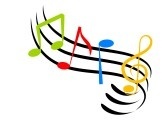 w Państwowej Szkole Muzycznej I st. w Zgierzu.W naszej szkole uczniowie uczą się w sekcjach:fortepianuInstrumentów strunowych (gitara, skrzypce, wiolonczela)Instrumentów dętych, perkusji i akordeonu (flet, klarnet, saksofon, trąbka, perkusja, akordeon)sekcji teorii (kształcenie słuchu, rytmika, audycje muzyczne, chór)Grają i śpiewają w różnego rodzaju zespołach instrumentalnych i wokalnych.Zajęcia odbywają się w godzinach popołudniowych. Nauczyciele pracują sześć dni w tygodniu. Administracja pięć dni. Uczniowie klasy I cyklu sześcioletniego uczęszczają obowiązkowo na lekcje instrumentu (2 x 30 min. tygodniowo) oraz zajęcia teoretyczne (kształcenie słuchu 2x po jednej godzinie lekcyjnej tygodniowo i rytmika 1 godzina lekcyjna tygodniowo).Uczniowie klasy I cyklu czteroletniego uczęszczają obowiązkowo na lekcje instrumentu (2 x 45 min. tygodniowo) oraz zajęcia teoretyczne (kształcenie słuchu 2 x po jednej godzinie lekcyjnej tygodniowo).Lekcje instrumentu są indywidualnym spotkaniem ucznia z nauczycielem. Zajęcia teoretyczne odbywają się w grupach.Staramy się tak dopasować zajęcia każdemu dziecku, aby nie było pomiędzy nimi długich przerw, a dziecko uczęszczało do szkoły jak najmniej dni w tygodniu.Rodzice ustalają plan zajęć z przydzielonym nauczycielem instrumentu, i zgłaszają się do wybranej grupy teoretycznej w celu zapisania dziecka.W szkole znajduje się biblioteka, gdzie w przerwach pomiędzy zajęciami uczniowie mogą odpocząć, poczytać lekturę, odrobić lekcje ze Szkoły Podstawowej itp.Zachęcamy do nauki w naszej szkole. Mamy nadzieję, że obecność u nas Państwa dzieci dostarczy im niezapomnianych wrażeń, rozwinie ich wrażliwość, umuzykalni.Życzymy, aby obserwując postępy swoich pociech, mogli Państwo cieszyć się ich sukcesami, byli z nich dumni.